СОБРАНИЕ ПРЕДСТАВИТЕЛЕЙ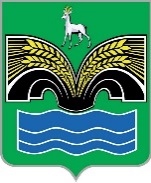 СЕЛЬСКОГО ПОСЕЛЕНИЯ БОЛЬШАЯ КАМЕНКАМУНИЦИПАЛЬНОГО РАЙОНА КРАСНОЯРСКИЙСАМАРСКОЙ ОБЛАСТИЧЕТВЕРТОГО СОЗЫВАРЕШЕНИЕот 28 сентября 2023 года № 35О повторном конкурсе на замещение должности Главы сельского поселения Большая Каменка муниципального района Красноярский Самарской областиВ соответствии с Федеральным законом от 06.10.2003 № 131-ФЗ «Об общих принципах организации местного самоуправления в Российской Федерации», пунктами 2 и 3 статьи 41 Устава сельского поселения Большая Каменка муниципального района Красноярский Самарской области и утвержденным решением Собрания представителей сельского поселения Большая Каменка муниципального района Красноярский Самарской области от 24.09.2020 № 6 Положением о проведении конкурса по отбору кандидатур на должность Главы сельского поселения Большая Каменка муниципального района Красноярский Самарской области, рассмотрев информацию о результатах работы конкурсной комиссии по отбору кандидатур на должность Главы сельского поселения Большая Каменка муниципального района Красноярский Самарской области с предложением о принятии решения о проведении повторного конкурса на замещение должности Главы сельского поселения Большая Каменка муниципального района Красноярский Самарской области, Собрание представителей сельского поселения Большая Каменка муниципального района Красноярский Самарской области РЕШИЛО:1. Объявить повторный конкурс по отбору кандидатур на должность Главы сельского поселения Большая Каменка муниципального района Красноярский Самарской области (далее – конкурс).2. Определить следующий порядок проведения конкурса:2.1. Конкурсные процедуры проводятся с 4 октября 2023 года.2.2. Условиями участия кандидатов на должность Главы сельского поселения Большая Каменка муниципального района Красноярский Самарской области (далее – кандидаты или кандидат) являются: 1) наличие у кандидата гражданства Российской Федерации либо гражданства иностранного государства – участника международного договора Российской Федерации, в соответствии с которым иностранный гражданин имеет право быть избранным в органы местного самоуправления;2) владение кандидатом государственным языком Российской Федерации;3) неосуждение кандидата к наказанию, исключающему возможность исполнения должностных обязанностей по выборной муниципальной должности в силу подпунктов «а», «а.1», «а.2», «б», «б.1» пункта 3.2 статьи 4 Федерального закона от 12.06.2002 № 67-ФЗ «Об основных гарантиях избирательных прав и права на участие в референдуме граждан Российской Федерации» и абзаца второго части 2.1 статьи 36 Федерального закона от 06.10.2003 № 131-ФЗ «Об общих принципах организации местного самоуправления в Российской Федерации», по приговору суда, вступившему в законную силу;4) непривлечение к административному наказанию за совершение административных правонарушений, предусмотренных статьями 20.3 и 20.29 Кодекса Российской Федерации об административных правонарушениях, если кандидат будет считаться подвергнутым административному наказанию до дня планируемого заседания Собрания представителей сельского поселения Большая Каменка муниципального района Красноярский Самарской области, на котором предполагается избрание Главы сельского поселения Большая Каменка муниципального района Красноярский Самарской области;5) наличие у кандидата дееспособности в полном объеме в соответствии с требованиями гражданского законодательства.2.3. Для участия в конкурсе кандидат должен представить в конкурсную комиссию в установленный пунктом 2.5 настоящего Решения срок следующие документы:1) заявление по форме, предусмотренной утвержденным решением Собрания представителей сельского поселения Большая Каменка муниципального района Красноярский Самарской области от 24.09.2020 № 6 Положением о проведении конкурса по отбору кандидатур на должность Главы сельского поселения Большая Каменка муниципального района Красноярский Самарской области;2) заполненную и подписанную анкету по форме, установленной распоряжением Правительства Российской Федерации от 26.05.2005 
№ 667-р (в редакции от 22.04.2022 № 986-р);3) копию паспорта (все страницы) или заменяющего его документа (соответствующий документ предъявляется лично по прибытии на конкурс);4) копию трудовой книжки, заверенную нотариально или кадровой службой по месту работы (службы), и (или) сведения о трудовой деятельности, предусмотренные статьей 66.1 Трудового кодекса Российской Федерации, заверенные надлежащим образом;5) копию документа об образовании (все страницы);6) копию документа, подтверждающего регистрацию в системе индивидуального (персонифицированного) учета (сведения о СНИЛС);7) копию свидетельства о постановке физического лица на учет в налоговом органе по месту жительства на территории Российской Федерации;8) документы воинского учета - для граждан, пребывающих в запасе, и лиц, подлежащих призыву на военную службу;9) справку о наличии (отсутствии) судимости и (или) факта уголовного преследования либо о прекращении уголовного преследования по форме, которая устанавливается федеральным органом исполнительной власти, осуществляющим функции по выработке и реализации государственной политики и нормативно-правовому регулированию в сфере внутренних дел, выданную не ранее чем за полгода до даты объявления конкурса;10) представленные на имя Губернатора Самарской области:а) сведения о своих доходах, полученных от всех источников (включая доходы по прежнему месту работы или месту замещения выборной должности, пенсии, пособия, иные выплаты) за календарный год, предшествующий году подачи участником конкурса документов для участия в конкурсе, а также сведения об имуществе, принадлежащем ему на праве собственности, и о своих обязательствах имущественного характера по состоянию на 1-е число месяца, предшествующего месяцу подачи документов для участия в конкурсе (на отчетную дату);б) сведения о доходах своих супруги (супруга) и несовершеннолетних детей, полученных от всех источников (включая заработную плату, пенсии, пособия, иные выплаты) за календарный год, предшествующий году подачи участником конкурса документов для участия в конкурсе, а также сведения об имуществе, принадлежащем им на праве собственности, и об их обязательствах имущественного характера по состоянию на 1-е число месяца, предшествующего месяцу подачи документов для участия в конкурсе (на отчетную дату). Указанные в настоящем подпункте сведения представляются в форме справки о доходах, расходах, об имуществе и обязательствах имущественного характера, утвержденной Указом Президента Российской Федерации от 23.06.2014 № 460, заполненную с использованием специального программного обеспечения «Справки БК»;11) другие документы или их копии, характеризующие его профессиональную подготовку, характеристики, награды, рекомендации (представляются по желанию кандидата).2.4. Конкурс проводится по следующему адресу: 446382, Самарская область, Красноярский район, село Большая Каменка, ул. Центральная, д. 40.2.5. Прием документов от кандидатов для участия в конкурсе осуществляется с 4 октября 2023 года по 7 ноября 2023 года по адресу: 446382, Самарская область, Красноярский район, село Большая Каменка, ул. Центральная, д. 40, в рабочие дни с 9.00 до 16.00, с обеденным перерывом с 12.00 до 13.00.2.6. О дате проведения итогового заседания конкурсной комиссии кандидаты, допущенные в соответствии с утвержденным решением Собрания представителей сельского поселения Большая Каменка муниципального района Красноярский Самарской области от 24.09.2020 № 6 Положением о проведении конкурса по отбору кандидатур на должность Главы сельского поселения Большая Каменка муниципального района Красноярский Самарской области к конкурсу, уведомляются не позднее, чем за 2 дня до проведения указанного заседания.3. Члены конкурсной комиссии для проведения конкурса по отбору кандидатур на должность Главы сельского поселения Большая Каменка муниципального района Красноярский Самарской области, назначенные Собранием представителей сельского поселения Большая Каменка муниципального района Красноярский Самарской области, определены решением Собрания представителей сельского поселения Большая Каменка муниципального района Красноярский Самарской области от 08.08.2023 № 29, опубликованным в газете «Красноярский вестник» от 12.08.2023 № 36 (462).4. Опубликовать настоящее решение в газете «Красноярский вестник».5. Настоящее решение вступает в силу со дня его официального опубликования. Председатель Собрания представителей сельского поселения Большая Каменка муниципального района Красноярский Самарской области _______________ И.В. СвяткинГлава сельского поселения Большая Каменкамуниципального районаКрасноярский Самарской области________________ О.А. Якушев